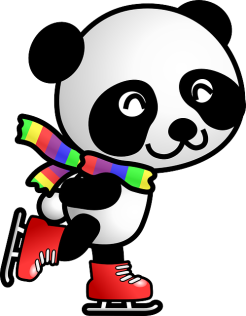 Veckobrev V.5Hej!Den här veckan  har eleverna övat skrivriktning  på bokstäverna h, n och m. Vi övar en stund varje dag. Alla elever har läst för mig eller för Tove en stund  under veckan. I matten har vi samlat ihop oss inför att börja med ett nytt kapitel inför nästa vecka  då vi ska jobba med almanackan och klockan lite extra. På so:n fortsätter vi med forntiden och har tittat på en film om bröderna Arv och Grim och hur det kunde vara att vara barn på stenåldern.                                        I no:n arbetar vi med älgen, vargen, björnen och lodjuret. Eleverna läser korta faktatexter med frågor till och på så sätt så övar vi läsförståelse samtidigt.I svenskan så fortsätter tvåorna med sin gemensamma saga om Kasper som de ska läsa upp för F-klassen och ettorna sedan. Detta gör de med mig medan  ettorna och F-klassen jobbar svenska med Helena.                                                                                                                                                                     På idrotten åkte vi skridskor och alla är jätteduktiga. Nästa vecka blir det skidåkning om vädret tillåter.På bilden målade barnen F-1-2 fina sockermålningar.Hem och skola hälsar att de fick in 6000 kronor från bazaaren i Holmsveden i söndags. Härligt jobbat alla inblandade.Viktiga nummer:Sjukanmälan till skolan görs på skolplatsen. Ni loggar in med ert bankid. (Om den möjligheten inte finns så hör av er till skolan på 0270420166)Skolmobilen 0727043948